Станок сверлильно-фрезерный ГС520 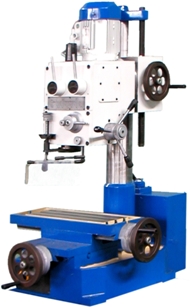 Конструктивные особенности станка:- возможность поворота шпиндельной головки вокруг горизонтальной оси в диапазоне ± 90°- позволяет производит обработку поверхностей расположенных под различными углами к рабочей поверхности стола;- удобное реверсирование шпинделя;- наличие тонкой вертикальной подачи шпинделя и настройка на заданную глубину обработки;Станок позволяет выполнять следующие операции: фрезерование, сверление,  резьбонарезание.Технические характеристики Входит в комплект и стоимость станка:Втулка                     6100-0141                             ГОСТ 13598   – 1 шт.Клин                        7851-0012                              ГОСТ 3025  – 1 шт.Ключ                        7811-0024                             ГОСТ 2839  – 1 шт.Лампа                       М024-6072       ТУ  РБ  00216280.019   – 1 шт.Ключ для электрошкафа   2К52-1.8910.000 – 1 шт.Штревель                  042.0700.000     – 1 шт.                                                                                      Поставляется по требованию заказчика за отдельную платуТиски 7200-0210-02   ГОСТ 16518 с комплектом деталей крепления – 1 шт.Патрон сверлильный 6150-4029-01  ТУ РБ 0022.3728.021 – 1 шт.Оправка  6039-0012  ГОСТ  2682 – 1 шт.Патрон цанговый 042.2502.000  СБ с комплектом цанг Ø5,6,8,10  – 1 шт.Оправка 042.2503.000  СБ – 1 шт.Патрон резьбонарезной 045.0730.000 с комплектом предохранительных головок М5-М12 – 1 шт.Наибольший условный диаметр торцевого фрезерования, мм40Наибольший условный диаметр сверления, мм, в стали 4516Наибольший диаметр нарезаемой резьбы в стали, мм, в стали 45М16Наибольшее перемещение шпинделя, мм60Расстояние от торца шпинделя до рабочей поверхности стола, max/min, мм                                                   400 / 0Расстояние от оси шпинделя до направляющей колонны, мм227,5 ± 1Продольный ход стола, мм320Поперечный ход стола, мм200Цена деления лимба тонкой подачи, мм0,05Цена деления лимба линейки отсчета глубины обработки, мм     0,1Пределы частоты вращения шпинделя, об/мин100…1800Угол поворота головки вокруг горизонтальной оси±90°Внутренний корпус отверстия шпинделяМорзе 2Размеры стола, мм                      ширина                                                                                                                                         длина                                                                                                                     200500Мощность привода, кВт0,75Частота вращения, об/мин1500Частота тока питающей сети,  Гц        50 ± 1напряжение питающей сети, В                                                                    380 ± 38Цанги,  диаметр зажима, мм                                                                                       5; 6; 8; 10ДополнительноОсь 055.5000.158Габаритные размеры станка, мм, не более                                длина                      ширина                      высота8257001280Масса станка (нетто/брутто), кг, не более275/325Габаритные размеры упаковки, мм, не более                           длина                      ширина                      высота10408501310